Предмет, класс11б  класс. МХК. Иванина Алла ВалерьевнаТема урокаТема: «Живопись французского классицизма. Творчество Н. Пуссена »Цель и задачи урокаЦель и задачи:Познакомить учащихся с особенностями живописи французского классицизма на примере творчества Н. ПуссенаРасширить представление о классицизме в живописи.Развивать навыки сравнения. Классификации и обобщенияРазвивать коммуникативные навыки учащихсяВоспитывать эстетический вкус, толерантность.Оборудованиекомпьютер с мультимедийным проектором,Средства обученияПодготовленные слайды для интерактивной доскиХудожественный альбом «Живопись Франции»Алгоритм модульного урока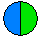 Этапы урокаДеятельность учителя и учащихсяЭтап 1.Организаци-онный-      Приветствие.-      Проверка подготовленности учащихся к уроку.-     Проверка подготовленности кабинета к уроку.-      Организация внимания школьников.-      Раскрытие общей цели урока и плана его проведения.Этап 2. Актуализация знаний и проверка домашнего задания-      Вступительное слово учителяПо мнению идеолога эпохи Рене Декарта, жизнь – это торжество мысли и разума. «Мыслю значит существую» - вот эстетическое кредо эпохи Классицизма, в которую мы с вами погрузились на прошлом уроке.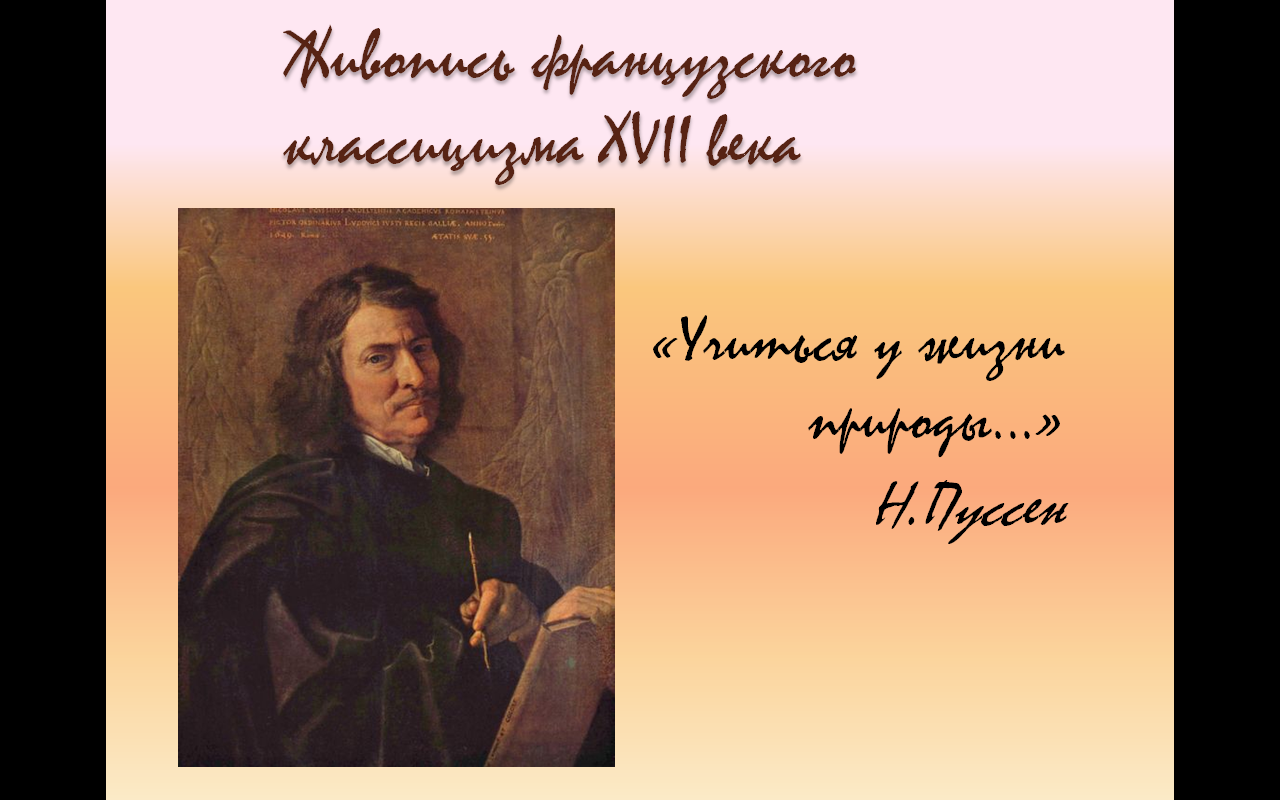 - Проверка домашнего задания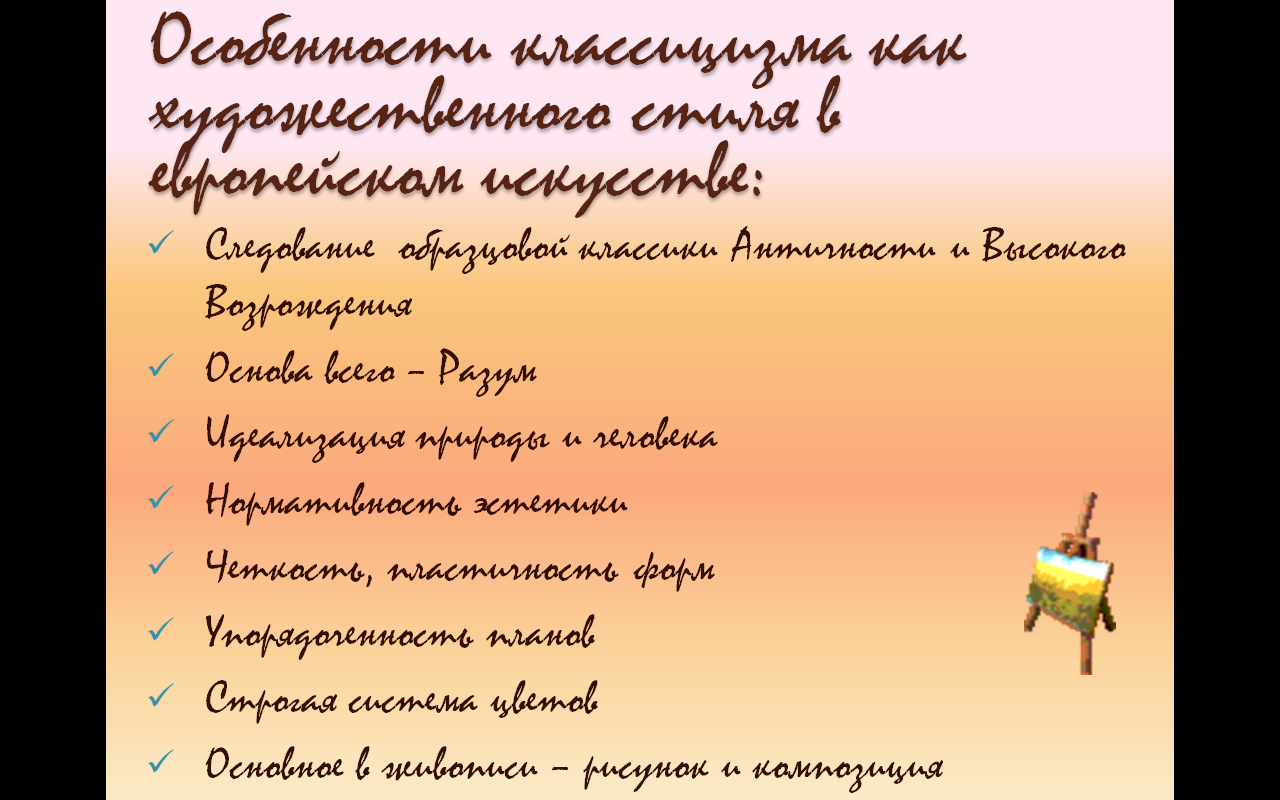 Этап 3.Изучение нового материала На прошлом уроке мы говорили с вами о достижениях классицизма в архитектуре, а сегодня продолжим путешествие в эпоху Людовика XIV в солнечную Францию и узнаем об особенностях живописи.В этом виде искусства не имел себе равных величайший художник Никола Пуссен.(Выступления группы учащихся с опережающим домашним заданием).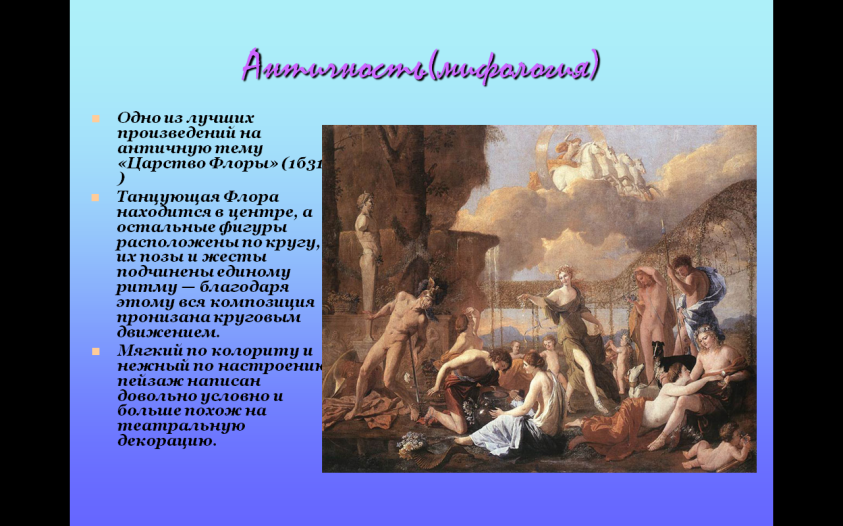 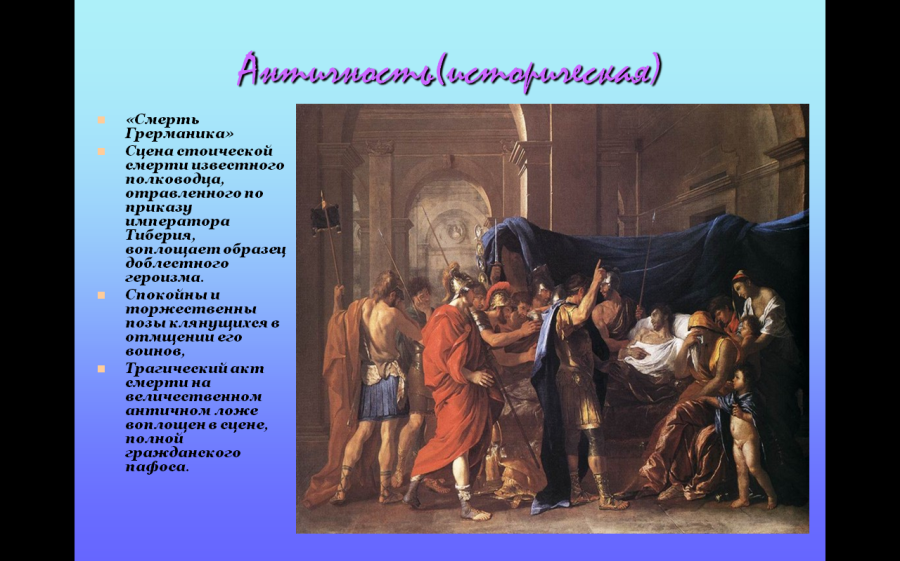 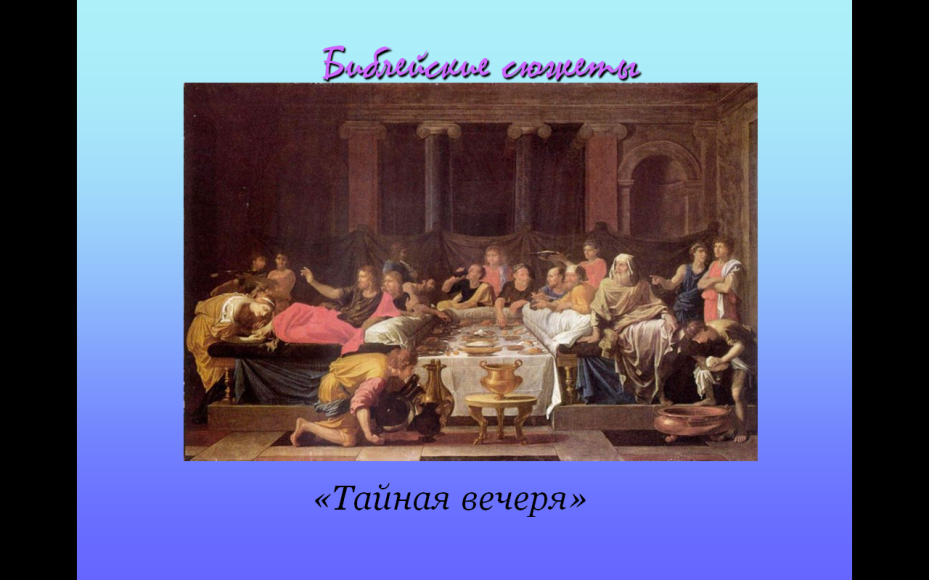 «Учиться у жизни природы,» - к такому выводу пришел Пуссен в последний период творчества, поэтому жанр пейзажа стал для него своеобразным итогом. Пуссеновские пейзажи пронизаны ощущением грандиозности и величия мира. Природа становится олицетворением высшей гармонии бытия, а человек – это лишь одно из ее порождений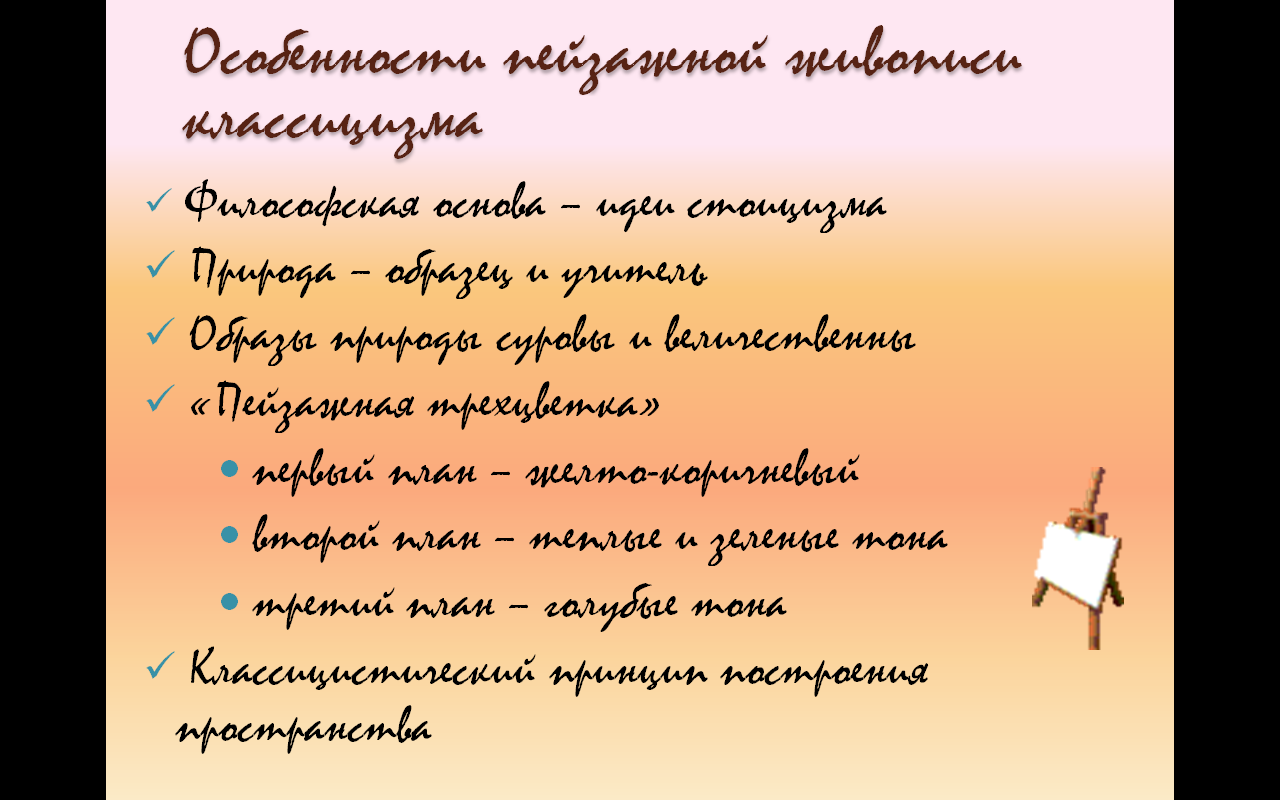 Пейзажи Пуссена часто называют героическими. Перед вами два пейзажа: один с элементами библейского сюжета, а другой на мифологическую  тему. 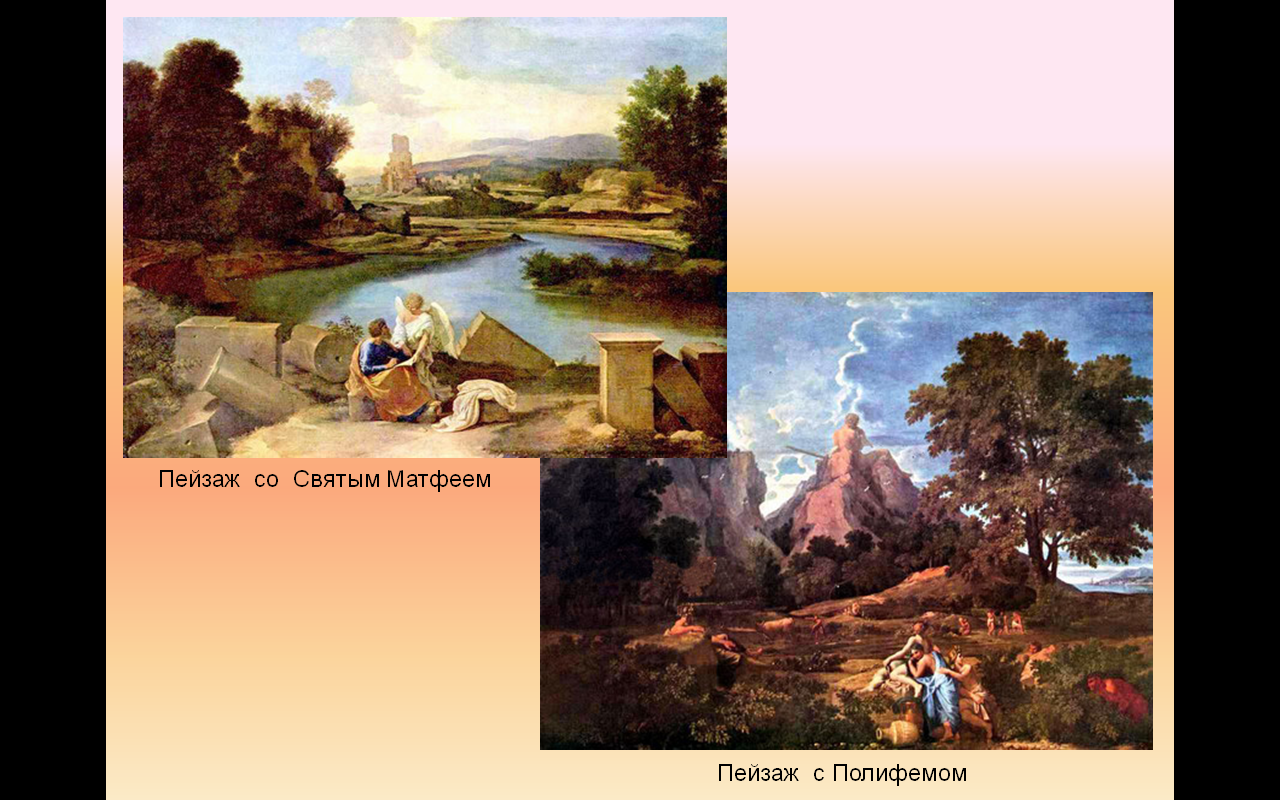 Этап 4.Творческая работа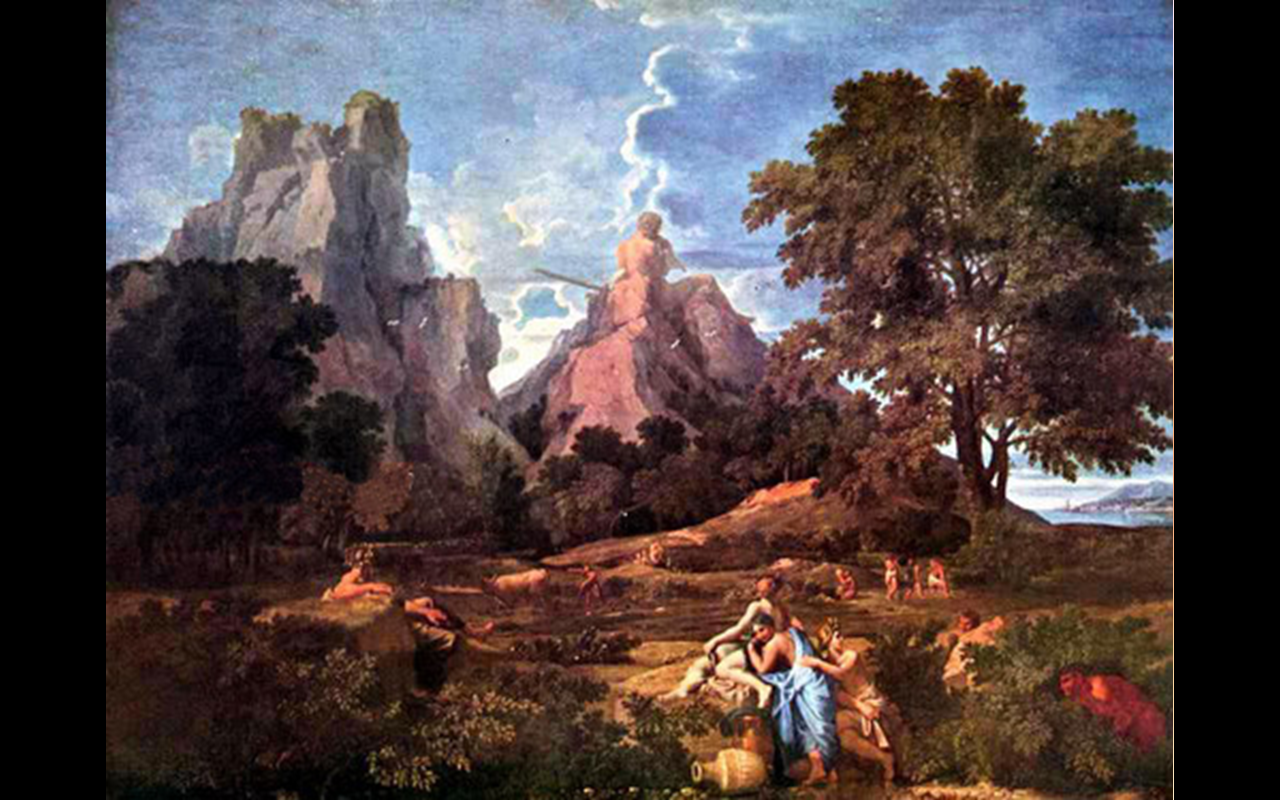 (Выступление учащегося с опережающим домашним заданием «История создания картины «Пейзаж с Полифемом» и ее литературная основа»)Рассмотрите внимательно картину и выполните самостоятельную работу с альтернативным заданием: Выделите и напишите основные черты классицистического пейзажа по данной картине;Так как  мы путешествовали в эпоху Классицизма, где торжество Разума было основополагающим,  напишите «мудрость» в наш импровизированный «Сундук мудростей», который был у современника Пуссена, мыслителя и литератора Ларошфуко. Тема вашей миниатюры: «Мое открытие»Этап 4.Подведение итогов урока. Чтение творческих работ, выставление оценок.